ТЕХНИЧЕСКОЕ ЗАДАНИЕ НА РАЗРАБОТКУ ИНТЕРНЕТ-САЙТА Структура документа:ГлоссарийОбщие положенияПредмет разработкиНазначение документаТребования к графическому дизайну сайтаТребования к дизайну сайтаПорядок утверждения дизайн-концепцииФункциональные требованияТребования к представлению сайтаТребования к системе управления сайтомТребования к разделению доступаТребования к видам обеспеченияТребования к информационному обеспечениюТребования к программному обеспечениюТребования к техническому обеспечениюТребования к лингвистическому обеспечениюТребования к эргономике и технической эстетикеТребования к приемке-сдаче проектаТребования к наполнению информациейТребования к персоналуПорядок предоставления дистрибутиваПорядок переноса сайта на технические средства заказчикаГлоссарийПрочая техническая терминология понимается в соответствии с действующими стандартами и рекомендациями международных органов, ответственных за вопросы стандартизации в сети Интернет. Общие положенияПредмет разработкиПредметом разработки является Интернет-сайт компании ООО «…», с системой динамического управления наполнением на базе веб-интерфейса.
Назначение сайта: 
- предоставление информации о компании ООО «…»;
- предоставление информации о деятельности компании ООО «…»;
- т.д.;
- пр.

Цель создания сайта: ... .Назначение документаВ настоящем документе приводится полный набор требований к реализации сайта компании ООО "".
Подпись Заказчика и Исполнителя на настоящем документе подтверждает их согласие с нижеследующими фактами и условиями:
1. Исполнитель подготовил и разработал настоящий документ, именуемый Техническое Задание, который содержит перечень требований к выполняемым работам.
2. Заказчик согласен со всеми положениями настоящего Технического Задания.
3. Заказчик не вправе требовать от Исполнителя в рамках текущего Договора выполнения работ либо оказания услуг, прямо не описанных в настоящем Техническом Задании.
4. Исполнитель обязуется выполнить работы в объёме, указанном в настоящем Техническом Задании.
5. Заказчик не вправе требовать от Исполнителя соблюдения каких-либо форматов и стандартов, если это не указано в настоящем Техническом Задании.
6. Все неоднозначности, выявленные в настоящем Техническом задании после его подписания, подлежат двухстороннему согласованию между Сторонами. В процессе согласования могут быть разработаны дополнительные требования, которые оформляются дополнительным соглашением к Договору и соответствующим образом оцениваются. Требования к графическому дизайну сайтаТребования к дизайну сайтаПри разработке сайта должны быть использованы преимущественно светлые стили.
Основные разделы сайта должны быть доступны с первой страницы.
На первой странице не должно быть большого объема текстовой информации.

В дизайне сайта не должны присутствовать:
- мелькающие баннеры;
- много сливающегося текста;
- т.д.;
- пр. Порядок утверждения дизайн-концепцииПод дизайн-концепцией понимается вариант оформления главной страницы и графическая оболочка внутренних страниц, демонстрирующие общее визуальное (композиционное, цветовое, шрифтовое, навигационное) решение основных страниц сайта. Дизайн-концепция представляется в виде файла (нескольких файлов) в растровом формате или в распечатке по согласованию сторон. 
Если представленная Исполнителем дизайн-концепция удовлетворяет Заказчика, он должен утвердить ее в течение пяти рабочих дней с момента представления. При этом он может направить Исполнителю список частных доработок, не затрагивающих общую структуру страниц и их стилевое решение. Указанные доработки производятся параллельно с разработкой программных модулей сайта. Внесение изменений в дизайн-концепцию после ее приемки допускается только по дополнительному соглашению сторон.
Если представленная концепция не удовлетворяет требованиям Заказчика, последний предоставляет мотивированный отказ от принятия концепции с указанием деталей, которые послужили препятствием для принятия концепции и более четкой формулировкой требований. 
В этом случае Исполнитель разрабатывает второй вариант дизайн-концепции. Обязательства по разработке второго варианта дизайн-концепции Исполнитель принимает только после согласования и подписания дополнительного соглашения о продлении этапа разработки дизайн-концепции на срок не менее пяти рабочих дней.
Дополнительные (третий и последующие) варианты разрабатываются Исполнителем за отдельную плату на основании дополнительных соглашений. Функциональные требованияТребования к представлению сайтаТребования к представлению главной страницы сайта Главная страница сайта должна содержать графическую часть, навигационное меню сайта, а также контентную область для того, чтобы посетитель сайта с первой страницы мог получить вводную информацию о компании, а также ознакомиться с последними новостями компании.
Контентная область первой страницы должна делиться на следующие разделы:
- вступительная статья о компании со ссылкой «подробнее», ведущей на раздел «О компании»;
- новости - содержит 3 последние новости (анонсы) в формате: дата, заголовок, краткое содержание;
- краткая контактная информация - телефон и e-mail компании;
- вверху страницы отображаются облегченная навигационная панель, которая обеспечивает переход к основным пунктам меню сайта (О компании, Новости и т.д.);
- поле поиска – предназначено для выполнения полнотекстового поиска по сайту;
- поле выбора языка – русский\английский;
- счетчики и ссылка на страницу обмена ссылками. 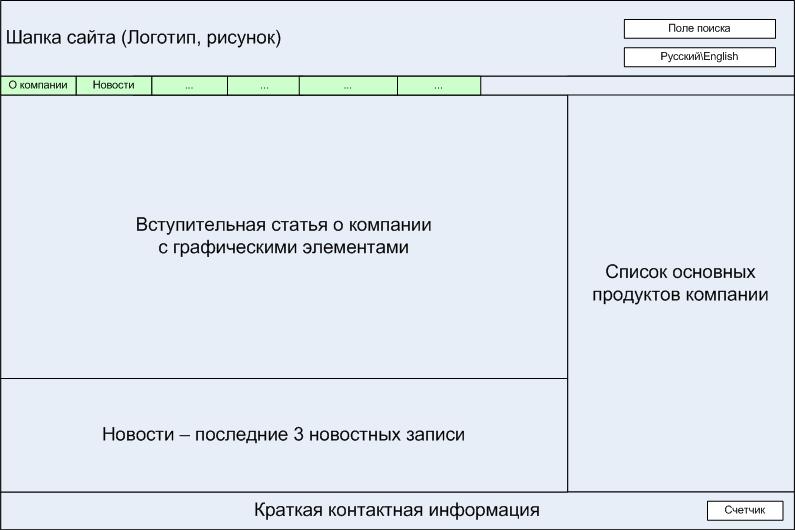 Рис. 1. Пример размещения элементов главной страницы. Графическая оболочка внутренних страниц (общая для всех подразделов) 
Графическая оболочка внутренних страниц должна делиться на следующие разделы:
- графическая шапка
- навигационное меню сайта (навигационная панель 2 обеспечивает переход к основным пунктам меню сайта);
- поле поиска – предназначено для выполнения полнотекстового поиска по сайту;
- поле выбора языка – русский\английский;
- ссылка «На главную»;
- навигационная панель по подразделам выбранного раздела сайта;
- поле для отображения контента выбранной страницы сайта;
- внизу страницы - краткая контактная информация - телефон и e-mail компании;
- кнопка «Для печати» - обеспечивает вывод контентной области в виде, отверстанном для печати на листах формата А4;
- кнопка «Задать вопрос» - обеспечивает переход к форме «Задать вопрос». 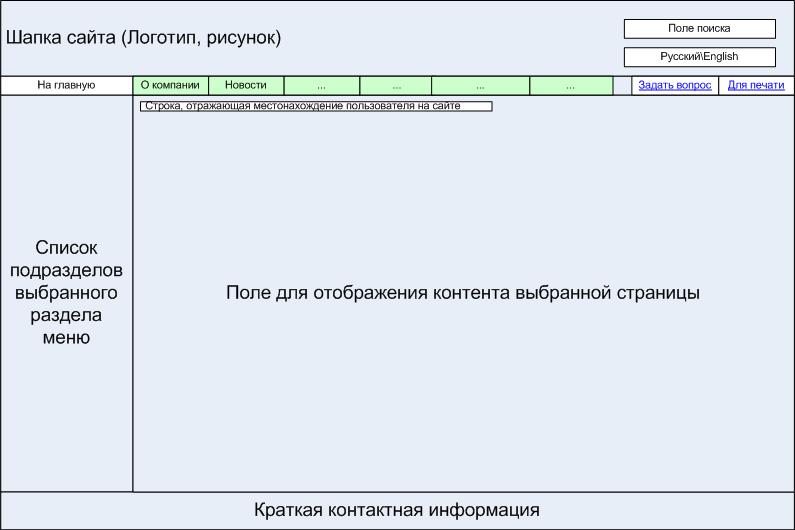 Рис. 2. Пример размещения элементов внутренних страниц сайта. Требования к структуре сайта 
Все названия разделов сайта, приведенные ниже, являются условными и могут корректироваться по согласованию с Заказчиком в ходе проектирования.
Первоначальная структура сайта должна иметь следующий вид:
- О компании a. История компании
b. Дипломы и сертификаты
c. Наши партнеры
d. Наши клиенты
e. Наши координаты
f. ... 2. Новости
3. т.д.
4. пр. Требования к системе управления сайтомОбщие требования к административной части
Для получения доступа к административной части сайта необходимо указать определенный адрес в строке броузера и пройти авторизацию.
Главная страница административной части должна содержать следующие пункты меню:
- Станицы сайта (в соответствии с первым уровнем структуры сайта): - О компании
- Новости
- т.д.; 
Рис. 3. Макет формы главной страницы административной части сайта. 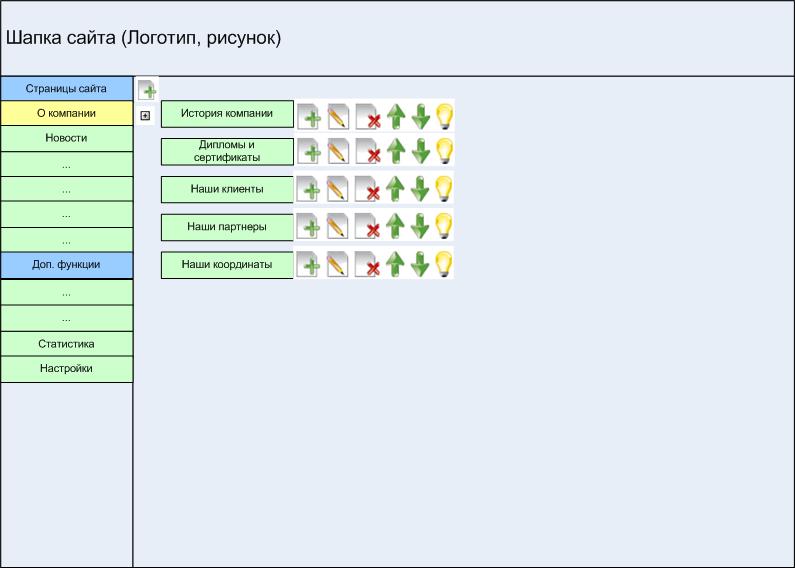 Требования к управлению разделами сайта
Для управления разделами сайта должны быть предусмотрены следующие функции:
- создание подраздела 1 уровня;
- создание подраздела 2 (и далее) уровня;
- редактирование контента страницы;
- удаление раздела;
- перемещение раздела вверх в списке;
- перемещение раздела вниз в списке;
- признак показа (show) или не показа (hide) страницы в клиентской части сайта;
- отображение списка подразделов выбранного уровня. Управление наполнением сайта
Для управления наполнением сайта должны быть предусмотрены следующие блоки:
1. поле элемента контента, может быть одного из следующих типов:
- строка;
- дата;
- ссылка на файл;
- многострочный текст;
2. элемент контента – состоит из набора полей элемента контента;
3. список элементов контента – состоит из набора элементов контента.


Рис. 4. Поля элемента контента.

Поле элемента контента типа «Текст» должно редактироваться на отдельной странице в редакторе многострочного текста (данный редактор допускает включение в текст изображений).



Рис. 5. Редактор многострочного текста в административной части.

Для каждого элемента контента должен определяться требуемый набор полей. Например, для элемента «Новость» определяется следующий набор полей контента:



Рис. 6. Пример представления элемента контента «Новость» в административной части.

Список элементов контента должен позволять:
• перейти к редактированию полей элемента списка;
• удалить элемент списка;
• определить порядок элементов списка вывода в клиентской части;
• указать признак hide\show.


Рис. 7. Пример представления списка элементов контента в административной части и их отображения в клиентской части.


В списке элементов должны выводиться все поля элемента, кроме полей вида «Многострочный текст». 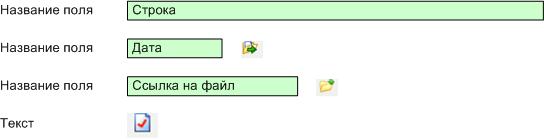 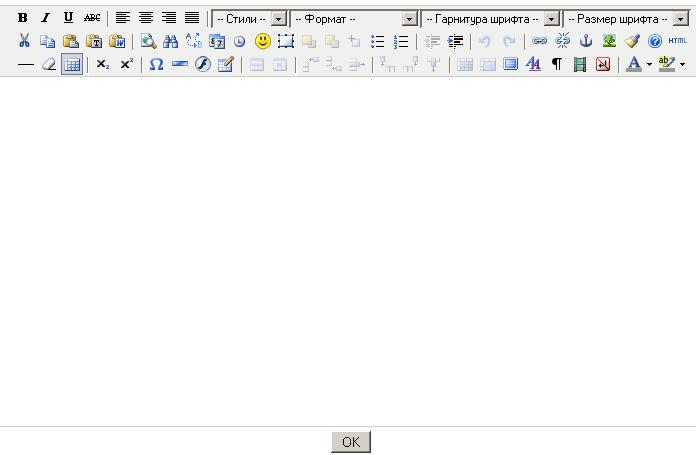 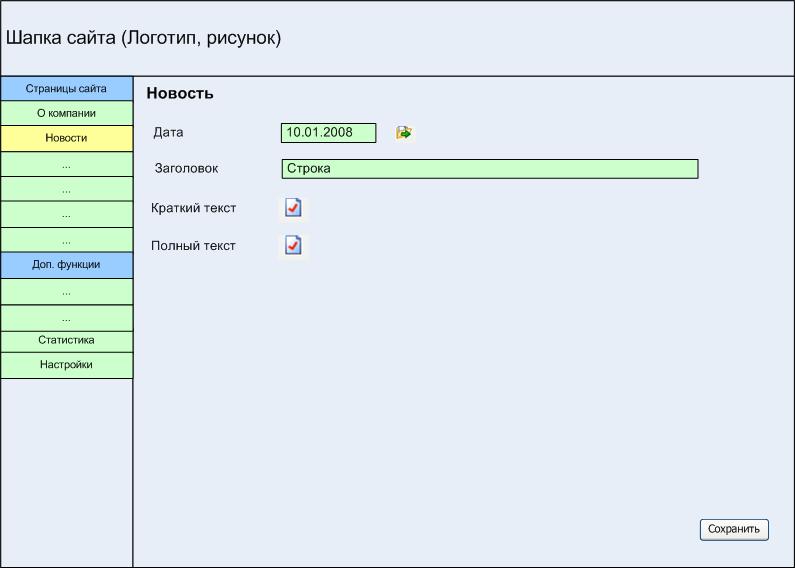 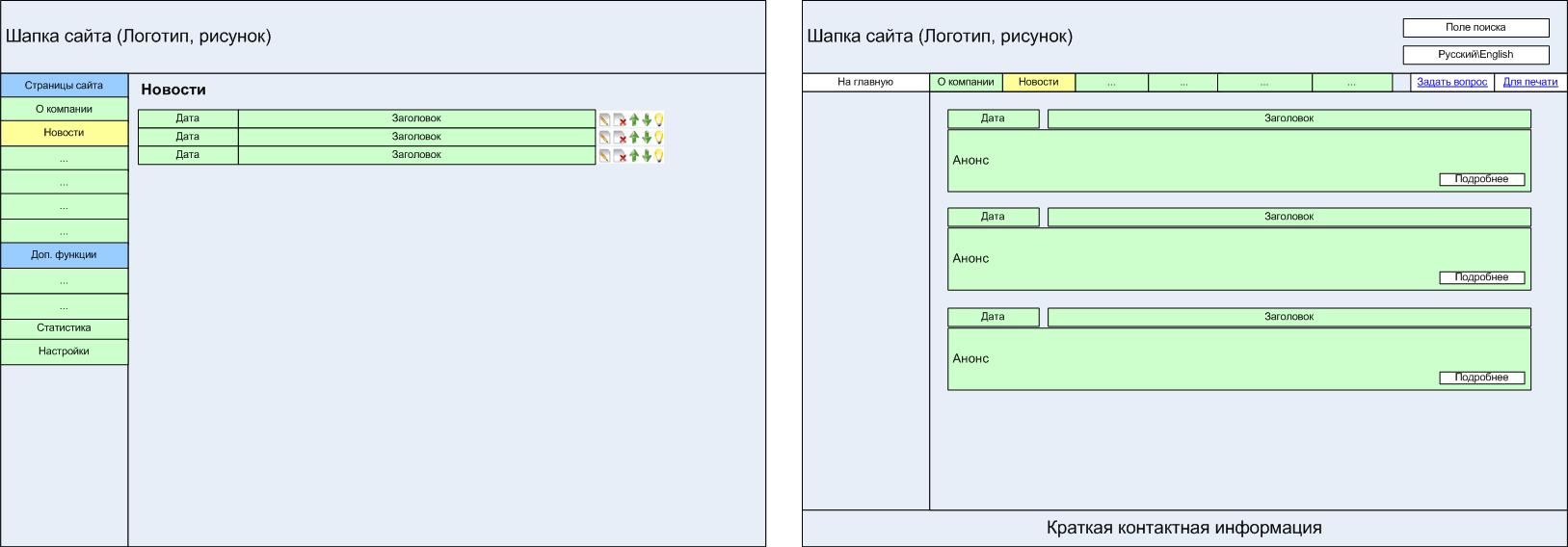 Управление настройками сайта
В состав настроек сайта должны входить:
- e-mail для …;
- т.д.;
- пр. Дополнительные функции административной части
В состав дополнительных функций административной части должны входить:
- …; Требования к разделению доступаВсе опубликованные разделы сайта должны открываться для доступа на чтение без аутентификации пользователя. 
При попытке входа в закрытый раздел у пользователя не прошедшего аутентификацию, должен быть запрошен логин и пароль.
После прохождения аутентификации система должна проверять полномочия пользователя на доступ к запрошенному разделу. Если доступ запрещен, пользователю должно быть выведено сообщение о невозможности доступа в закрытый раздел. Требования к видам обеспеченияТребования к информационному обеспечениюТребования к хранению данных
Все данные сайта должны храниться в структурированном виде под управлением реляционной СУБД. Исключения составляют файлы данных, предназначенные для просмотра и скачивания (изображения, видео, документы и т.п.). Такие файлы сохраняются в файловой системе, а в БД размещаются ссылки на них.
Наполнение различных сайтов, функционирование которых поддерживается одной и той же инсталляцией системы, должно храниться под управлением единой СУБД.
Требования к языкам программирования
Для реализации статических страниц и шаблонов должны использоваться языки HTML 4.0 и CSS. Исходный код должен разрабатываться в соответствии со стандартами W3C (HTML 4.0).
Для реализации интерактивных элементов клиентской части должны использоваться языки JavaScript и DHTML.
Для реализации динамических страниц должен использоваться язык PHP.
Требования к организации гиперссылок
Все ссылки на сайте должны быть относительными (за исключением внешних).

Требования к иллюстрациям
Все рисунки и фото объемом более 1 kb (кроме элементов дизайна страницы) должны быть выполнены с замещающим текстом. Все рисунки должны быть в формате gif или jpg.
Требования к объему одной страницы
Объем одной стандартной загружаемой страницы сайта в среднем не должен превышать 170 kb.
Объем flash-заставки не должен превышать 300 Kb. Требования к лингвистическому обеспечениюСайт должен выполняться на русском и английском языках. Должна быть предусмотрена возможность переключения между русским и английским языками на любой из страниц сайта. Требования к эргономике и технической эстетикеСайт должен быть оптимизирован для просмотра при разрешении 1024*768, 1280*1024 без горизонтальной полосы прокрутки и без пустых (белых) полей для основных типов разрешения.
Элементы управления должны быть сгруппированы однотипно – горизонтально либо вертикально – на всех страницах.
На каждой странице должны отображаться логотип компании и контактная информация.
Интерфейс подключаемых модулей должен быть выполнен в едином стиле с интерфейсом ядра системы и должен обеспечивать возможность прозрачного перемещения администратора между модулями системы и использование одинаковых процедур управления и навигационных элементов для выполнения однотипных операций. Требования к приемке-сдаче проектаТребования к наполнению информациейОбщие требования к информационному наполнению
В рамках работ по данному проекту Исполнитель обеспечивает наполнение разделов сайта предоставленными Заказчиком материалами в порядке, указанном в п. 6.1.2.
Исполнитель обеспечивает обработку иллюстраций для приведения их в соответствие с техническими требованиями и HTML-верстку подготовленных материалов. Сканирование, набор и правка-вычитка текстов, ретушь, монтаж, перевод и другие работы могут быть выполнены Исполнителем на основании дополнительного соглашения (после просмотра имеющихся у заказчика материалов).
После сдачи системы в эксплуатацию информационное наполнение разделов, осуществляется на основании договора на поддержку сайта.
Объем текста и количество иллюстраций в других типах разделов определяется предусмотренной настоящим ТЗ структурой данных и уточняется на этапе согласования дизайн-концепции.
Порядок предоставления информационного наполнения 
Заказчик предоставляет материалы в электронной форме в zip-архиве, содержащем дерево директорий, соответствующих структуре сайта.
В каждой директории размещается набор документов в формате MS Word – по одному документу на каждый информационный модуль, информационные блоки которого опубликованы в соответствующем разделе. Не допускается размещение текста в виде графических изображений или иных нетекстовых элементов.
Изображения могут быть размещены как в тексте внутри файла, так и в виде отдельного изображения. Однако, в последнем случае текст должен содержать ссылку на изображение в виде указания пути и названия файла изображения.
Для каждого информационного модуля структура документа должна соответствовать шаблонам, предоставляемым Исполнителем до начала этапа предоставления материалов.
Материалы для первоначального наполнения разделов должны быть полностью представлены Исполнителю в сроки, установленные планом-графиком работ. Допускается передача материалов частями, в нескольких zip-файлах, соответствующих приведенным требованиям.
Передача материалов в объеме и формате, соответствующем настоящему ТЗ закрепляется подписанием Акта о передаче информационного наполнения.
Любые изменения информационного наполнения силами Исполнителя после подписания данного Акта допускаются только на основании отдельного соглашения за дополнительную плату.
Информационные материалы, не предоставленные Заказчиком в сроки, установленные планом-графиком работ, размещаются Исполнителем по гарантийному письму Исполнителя в течение 2-х недель после сдачи-приемки проекта. На эту часть информационных материалов также накладываются требования к формату предоставления, изложенные выше. Требования к персоналуДля эксплуатации веб-интерфейса системы динамического управления наполнением от администратора не должно требоваться специальных технических навыков, знания технологий или программных продуктов, за исключением общих навыков работы с персональным компьютером и стандартным веб-браузером (например, MS IE 6.0 или выше). Порядок предоставления дистрибутиваПо окончании разработки Исполнитель должен предоставить Заказчику дистрибутив системы в составе:
-архив с исходными кодами всех программных модулей и разделов сайта;
- дамп проектной базы данных с актуальной информацией.
Дистрибутив предоставляется на CD-диске в виде файлового архива. Порядок переноса сайта на технические средства заказчикаПосле завершения сдачи-приемки сайта, в рамках гарантийной поддержки Исполнителем производится однократный перенос разработанного программного обеспечения на аппаратные средства Заказчика. Соответствие программно-аппаратной платформы требованиям настоящего документа обеспечивает Заказчик.
Перед осуществлением переноса Заказчик обеспечивает удаленный shell-доступ к веб-серверу и доступ к базе данных сайта. 